Муниципальное бюджетное дошкольное образовательное учреждение    
муниципального образования город Краснодар                                                                                                                                                                                   «ЦЕНТР РАЗВИТИЯ РЕБЕНКА - ДЕТСКИЙ САД № 46»                                                            
   Бульварное кольцо ул., д.24, г. Краснодар, 350089,  тел/факс (861)261-35-67                                                                                         e-mail: centre-46@ mail.ru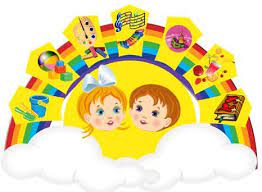 «Современные подходы к организации  дополнительныхобразовательных услуг в ДОУ »                            Подготовила старший воспитатель                                                                       Посметухова Екатерина Ивановна2022г.Дополнительное образование - это особое образовательное пространство, где объективно задаётся множество отношений, расширяются возможности для жизненного самоопределения детей. Ценность дополнительного образования в  условиях реализации ФГОС ДО состоит в том, что оно усиливает вариативную составляющую общего образования, способствует практическому приложению знаний и навыков, полученных в дошкольном образовательном учреждении, стимулирует познавательную мотивацию обучающихся. А главное – в условиях дополнительного образования дети могут развивать свой творческий потенциал, навыки адаптации к современному обществу и получают возможность полноценной организации свободного времени.
        Организация дополнительных образовательных услуг в дошкольном образовательном учреждении  - неотъемлемый компонент социального заказа общества, а также результат последовательного решения федеральных и региональных задач в области образования. Детский сад – первая ступень общей системы образования, главной целью которой является всестороннее развитие ребенка. Наш детский сад был открыт в 1992 году  в новом микрорайоне Юбилейный города Краснодара, который располагается в прекрасном месте, у излучины реки Кубань. Детский сад прошел испытание временем, на сегодняшний момент в нём воспитывается более пятисот дошколят.  За последние 15 лет к нашей дошкольной организации дополнительно присоединили 2 детских сада и построили на территории дополнительное здание. Соответственно увеличилось количество сотрудников и воспитанников.Составление анкет для родителей воспитанников, педагогов, анкетирование.Для формирования перечня намечаемых к реализации услуг по дополнительному образованию изначально изучали спрос на самые востребованные кружки с помощью анкет и тестов. Изучение интересов детей, запросов родителей, определение причины выбора данного направления. В рамках вариативной части ООП во всех  дошкольных группах проводятся педагогами МБДОУ следующие дополнительные образовательные услуги:« Цветные ладошки», И.А. Лыкова;«Танцуем вместе», на основе программы «Основы классического танца», Ваганова А.Я.; «Ритмическая Мозаика», А.И.Буренина;"Са-фи-дансе". Танцевально-игровая гимнастика для детей, Ж.Е.Фирилева, Е.Г.Сайкина.«Вокально-творческое развитие детей дошкольного возраста» Э.В. Коровянская.          При организации дополнительных услуг учитывали:интересы детей и добровольность выбора ими кружка;возрастные особенности детей;необходимость решения воспитательных и образовательных задач в единстве с основной программой детского сада;понимание игры как ведущего вида деятельности и выстраивание содержания дополнительного образования детей именно на ее основе;необходимость создания комфортной обстановки, в которой будет развиваться творческая личность; нормы нагрузки на ребенка в соответствии с требованиями СанПиН.   Работа строится на основе следующих принципов:интеграции (интегративный характер всех аспектов развития личности ребёнка дошкольного возраста: общекультурных, социально-нравственных, интеллектуальных).целостности приобщения ребенка к познанию окружающего мира (ребенок познает мир – наблюдая, размышляя, сопереживая – в творческой деятельности);постепенности погружения в проблему (создание проблемно-ситуативных заданий, решение проблемных ситуаций);эмоционально-насыщенной тематики игровых упражнений, игр, заданий;взаимного сотрудничества и доброжелательности (общение с ребенком строится на доброжелательной и доверительной основе).Внутренние локальные акты учреждения создание нормативной базы:руководитель учреждения создает Положение об организации дополнительных образовательных услуг в ДОУ;издает приказ и утверждается перечень дополнительных образовательных услуг;составляется расписание кружков;определяется время проведения кружковой работы. При введении кружковой работы в образовательный процесс учреждения тщательно продумана учебная нагрузка на ребёнка в течение дня с учётом возрастных и индивидуальных особенностей. Для включения занятий кружков в существующий распорядок дня детского сада составлено единое по всему учреждению расписание. Занятия по дополнительному образованию с дошкольниками проводятся в специализированных помещениях (музыкальные, спортивный залы, ИЗО студия), каждое из которых имеет свою развивающую предметно — пространственную среду и вызывает у детей чувство заинтересованности, новизны, неожиданности. В итоге на базе детского сада определились следующие дополнительные образовательные услуги таких приоритетных направлений:художественно-эстетическое развитие,физкультурно-спортивное,социально-коммуникативное.   Дополнительные образовательные услуги в детском саду проводят педагоги из числа воспитателей учреждения по выбранным направлениям. Содержание программ кружковой работы, реализуемых в нашем дошкольном учреждении, соответствует пункту 5 статьи 14 Закона «Об образовании». Оно определяется программами, разработанными педагогами детского сада. Педагогам представилась возможность в своих разработках кружковой деятельности проявить творческую и авторскую позицию.     Руководители кружков организовывают свою деятельность посредством следующих форм:       Фронтальные занятия (групповые); развлечения, досуги, участие в конкурсах. Авторами программ являются педагоги допобразования, прошедшие курсы повышения квалификации по направлениям, аттестованы на высшую квалификационную категорию. Организация кружков предполагает добровольное (без психологического принуждения) включение детей в деятельность, поэтому помимо подбора интересного содержания существует ряд конкретных условий:
- организация рабочего пространства;
- возможность детей заниматься по своим силам и интересам;
- игровой характер подачи любого материала.На сайте НАВИГАТОРа ДОПОЛНИТЕЛЬНОГО ОБРАЗОВАНИЯ КРАСНО-ДАРСКОГО КРАЯ опубликована наша организация и программы доступны для родителей на основном сайте, а родители определяют занятия для детей в соответствии с индивидуальными запросами. Выбор можно сделать как по блокам: спортивные, художественные, туристические, технические направления, так и по расположению. Навигатор позволяет выбрать муниципалитет, рассчитать время, которое потребуется ребенку, чтобы добраться до центра допобразования.Танцевальное движение — это один из наиболее продуктивных видов музыкальной деятельности с точки зрения формирования у дошкольников музыкального творчества и творческих качеств личности. Основной задачей танца для дошкольников является приобщение детей к танцевальному искусству, воспитание у детей способности к более глубокому восприятию музыки, развитие музыкальных способностей, формирование эстетического вкуса и интересов. В течение года организуются отчетные концерты, совместного творчества детей и родителей, участие в праздниках и развлечениях, вызывающие огромный интерес малышей и желание мам и пап заниматься со своими детьми. Родители имеют возможность увидеть реальные достижения своего ребенка. Каждый из руководителей кружков проводит консультации, презентации, открытые занятия. В течение года организуются выставки детского творчества, совместного творчества детей и родителей, фотовыставки, вызывающие огромный интерес малышей и желание мам и пап заниматься со своими детьми. Родители имеют возможность увидеть реальные достижения своего ребенка.    Положительный Мониторинг:качества оказания дополнительных образовательных услуг;отслеживание результатов дополнительного образования,отчеты педагогов дополнительного образования на Совете ДОУ.   Это позволяет из года в год увеличивать количество воспитанников, посещающих дополнительные кружки.Ожидаемые результаты от реализации модели организации дополнительных образовательных услуг в ДОУ Реализация современной модели организации дополнительных образовательных услуг в ДОУ призвана способствовать:позитивным изменениям, направленным на обеспечение доступности, равных возможностей в получении дополнительного образования детей, наиболее полного удовлетворения образовательных потребностей родителей;созданию необходимых условий для развития индивидуальных способностей, базовых компетенций ребенка, творческой сферы в интересной и смыслозначимой для него деятельности;повышению эффективности созданного программно-методического обеспечения по оказанию дополнительных образовательных услуг;созданию механизмов как внешней, так и внутренней системы оценки качества, ориентированной не столько на регулирование процесса, сколько на новые результаты;улучшению качественного состава педагогических кадров, занятых в организации кружковой работы ДОУ.